2024年浙江省选调生公开招聘笔试题本科目：综合能力测试（试卷总分：150分  考试时长：180分钟）姓    名：__________________  准考证号：__________________报考单位：__________________  报考岗位：__________________1.本次考试，共52题，满分150分，总时长为180分钟。2.考生必须携带本人身份证原件、准考证，按规定时间提前20分钟到达考场参加考试，并凭准考证和身份证对号入座，配合监考人员核实身份。3.本次考试为闭卷考试，应试人员不得携带任何资料进入考场，随身携带物品（手机必须关机）放在指定位置，本次考试中不允许使用计算器。4.考生自备2B铅笔、签字笔。请在答题前用签字笔在答题卡（纸）指定位置如实填写姓名、准考证号等。姓名、准考证号等不按规定填写或填写错误的，考试成绩无效。5.本次考试题目全部用签字笔在答题卡（纸）上作答，或用2B铅笔填涂客观题，未用规定的纸、笔作答的题目，作答无效。6.答题卡（纸）上不准留下任何无关的图案、文字，否则答题卡（纸）无效。7.宣布考试开始后，考生方可开始答题。题本、答题卡（纸）和草稿纸由监考老师于考试结束后分类统一收集。8.监考老师宣布考试结束时，考生应立即放下笔，将题本、答题卡（纸）和草稿纸留在桌上，不得带走，否则取消考试成绩。9.考生不得旁窥、议论和大声喧哗；考生必须服从监考工作人员的管理，有疑问请举手示意。10.违反考场纪律者给予警告，严重者取消考试资格。展鸿2024年浙江省高校选调生全真模考卷（二十八）                         《综合能力测试》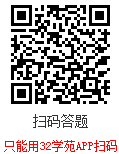 第一部分  行政职业能力测验（共50题，总分60分）一、常识判断：根据题目要求，选出一个最恰当的答案。1.2023年浙江省政府工作报告指出，把激活和扩大消费摆在优先位置，进一步提升传统消费、培育新型消费。下列相关措施正确的是（    ）。①鼓励消费模式、消费业态、消费场景创新，打响“浙里来消费”品牌②支持平台经济高质量发展，精准制定支持政策，建立专业化服务机制③加快高等教育高质量发展，推进新一轮一流学科建设工程④促进房地产市场平稳健康发展，坚持“房住不炒”，支持刚性和改善性住房需求⑤持续推进“浙货行天下”，精心组织千团万企“走出去”拓市场抢订单A.①③④	B.①②④	C.①②④⑤	D.①②③④⑤2.习近平总书记在党的二十大报告中指出，全党必须牢记“五个必由之路”。下列关于“五个必由之路”说法错误的是（    ）。A.团结奋斗是中国人民创造历史伟业的必由之路B.中国特色社会主义是实现中华民族伟大复兴的必由之路C.坚持党的全面领导是坚持和发展中国特色社会主义的必由之路D.贯彻新发展理念是党永葆生机活力、走好新的赶考之路的必由之路3.习近平总书记《在党史学习教育动员大会上的讲话》指出，我们党历来重视党史学习教育，注重用党的奋斗历程和伟大成就鼓舞斗志、明确方向，用党的光荣传统和优良作风坚定信念、凝聚力量，用党的实践创造和历史经验启迪智慧、砥砺品格。这体现的哲学原理有（    ）。①社会存在决定社会意识②实践到认识到再实践再认识，是一个循环往复的辩证发展过程③实践是检验真理的唯一标准④先进的社会意识对社会发展起推动作用A.①④	B.②③	C.①③	D.②④4.下列有关我国现行税收制度的表述正确的是（    ）。A.纳税人是税法规定的直接负有纳税义务的单位和个人，纳税人的应有税负是不能转嫁给其他单位和个人的B.个人所得税对综合所得部分按照比例税率计征C.流转税是以流通中的商品（服务）作为课税对象的一种税类，包括增值税、资源税、关税等D.税收制度对微观经济主体（企业和个人）的经济行为会产生一定干扰，如生产决策、劳动力供求等5.关于信息传递，下列说法错误的是（    ）。A.互联网通信中的IP协议应用于网络层B.光纤通信是将电信号和光信号进行转换C.微波通信具有建设周期短但建设费用高的特点D.抗震救灾时卫星通信是一种非常可靠的通信手段6.生活富裕是乡村振兴的主要目的，为此应当建立促进农民增收的长效机制真正让农民的钱袋子鼓起来。下列做法属于建立农民增收长效机制的是（    ）。A.甲乡向贫困家庭增发生活补贴	B.乙乡保持粮食种植面积的稳定C.丙乡加快推进“合村并居”的工作	D.丁乡邀请专家指导专业户解决技术难题7.下列诗歌各表现了一个传统节日，按节日的先后，排序正确的是（    ）。①未得渡清浅，相对遥相望	②昨日登高罢，今朝更举觞③海上生明月，天涯共此时	④日暮汉宫传蜡烛，轻烟散入五侯家A.④①③②	B.④①②③	C.①④③②	D.①④②③8.孙某生活在明朝中叶，在他的一生中，最有可能发生的事情是（    ）。A.追随郑成功收复台湾	B.与戚继光抵抗倭寇的侵掠骚扰C.欣赏孔尚任的新戏《桃花扇》	D.与关汉卿讨论《西厢记》的创作9.《史记》是中国历史上第一部纪传体通史，后人对其评价很高。下列评价中，不是针对《史记》的是（    ）。A.史家之绝唱，无韵之离骚	B.不虚美，不隐善，故谓之实录C.作史有不待论断而于序事中即见其指	D.不激诡，不抑抗，赡而不秽，详而有体10.下列关于地理常识的说法正确的是（    ）。A.暖流是从低纬度地区流向高纬度地区	B.同一座山上的雪线迎风坡高于背风坡C.无冰期的河流在冬季常发生凌汛现象	D.地震横波和纵波无法通过地核的内核二、数学运算：每道试题呈现一段表述数学关系的文字，要求你迅速、准确地计算出答案。11.某种商品如果每件降价30元，单价比打八折销售时贵10元，则这种商品的定价是多少元/件？（    ）A.200	B.250	C.300	D.35012.师徒二人用15天合作生产1000个零件，前5天师傅的效率是徒弟的2倍，中间5天师傅休息，徒弟每天比原来多生产5个零件，最后5天两人又一起工作，师傅的效率不变，徒弟的效率比中间5天提高了50%，徒弟这15天生产的零件个数是（    ）。A.450	B.500	C.550	D.60013.某种杀虫剂每桶5公斤，浓度为40%，使用时需将浓度稀释到5%，每亩地喷洒60公斤。若某农户家中有4亩地，则至少需要该杀虫剂（    ）。A.3桶	B.4桶	C.5桶	D.6桶14.甲、乙、丙、丁共住在一个出租房内，他们每个月平摊电费，然后根据实际使用电费进行结算。已知10月份电费为280元，当月乙、丙、丁分别比甲多用40度、50度、70度电，最终结算时，丁将超过平均电费的21元给了甲，则丙应该付给甲（    ）元。A.35	B.12	C.7	D.315.某年级有三个班，一班人数是其他两个班总人数的三分之一，二班人数是其他两个班总人数的五分之一，三班有35人，则一班与二班人数相差（    ）人。A.4	B.5	C.6	D.716.李潇今年10岁，他的叔叔今年25岁，经过多少年，他叔叔的年龄是他的2倍？（    ）A.8	B.10	C.15	D.517.某特警部队训练警犬时发现“可疑人员”张某以6m/s的速度由A处跑向人质C，与此同时警犬以8m/s从B跑向人质C，C也同时以4m/s跑向B。A、C、B在一条直线上，为确保警犬不晚于张某与人质相遇，问BC的距离最多是AC距离的多少倍？（    ）A.2	B.4	C.6	D.818.现有7件产品，其中3件产品为合格品，4件产品为不合格品。如果从这7件产品中随机抽取3件产品进行现场检查，则抽取的这三件产品中，既有合格品又有不合格品的概率为（    ）。A.	B.	C.	D.19.某单位向福利院捐赠大小外观完全相同，质量不同的4种皮球供孩子玩耍，已知4种球分别有13、6、9、15个，分别装在4个小车内，某小朋友不慎将其中3个小车打翻，球全部倾倒出来混在一起，为了将球全部复位，需对球进行称重，则最多需要称多少次？（    ）A.37	B.36	C.28	D.2720.某品牌洗衣机为答谢新老客户打折促销，已知打八折销售时利润为进价的60%，如打六折销售时，利润为200元，则该洗衣机原价为（    ）。A.2500	B.3000	C.2000	D.350021.小牛和老丁绕着家门口600米的小花园匀速散步，老丁速度较慢，若两人同点同向出发，12分钟后会相遇；若同点相向而行，4分钟后会相遇。那么小牛的速度是多少？（    ）A.50米/分钟	B.80米/分钟	C.100米/分钟	D.160米/分钟22.赵、钱、孙三个人定期去某书店，赵每隔7天去一次，钱每隔9天去一次，孙每隔5天去一次，三个人星期五第一次在书店相会，则他们下次在书店相会是（    ）。A.星期一	B.星期二	C.星期六	D.星期日23.某工厂生产了一批灯泡，分为A、B、C、D四种不同的型号。数量之比为4:3:2:1，产品不合格率分别为2%、3%、4%、5%。质检人员从这4种型号的产品中随机抽取一个，发现该产品不合格，该产品是B型号的概率为（    ）。A.50%	B.40%	C.30%	D.20%24.中秋临近，单位工会推出了四种价值相同的节日礼品套餐供职工自行选择，每人有且仅有一份。单位某部门共有四名职工，那么该部门恰好有一种套餐没人选择的情况有（    ）种。A.60	B.120	C.144	D.32425.某工厂新招了一百多名女工，为她们分配宿舍时发现若每间住6人则有一个房间少1人，若每间房间住7人则有一个房间只有1人住。问如果每个房间最多住4人的话，最少需要几个房间？（    ）A.26	B.27	C.28	D.29三、类比推理：每道题先给出一组相关的词，要求你在备选答案中找出一组与之在逻辑关系上最为贴近、相似或匹配的词。26.固体∶物体A.液体∶液态		B.紫外线∶红外线C.白天∶黑夜		D.凸透镜∶透镜27.失眠∶焦虑A.理论∶实践		B.牺牲∶祭奠C.预付∶结清		D.惩处∶证据28.土壤∶污染∶修复A.衣服∶破洞∶缝补		B.飞机∶降落∶起飞C.旅行∶迷路∶导航		D.肚皮∶饥饿∶吃饭29.古典诗文∶浩如烟海∶灿若星河A.理想信念∶坚定不移∶共产主义	B.革命斗争∶艰苦卓绝∶波澜壮阔C.祖国山河∶三山五岳∶山清水秀	D.惊天动地∶地动山摇∶天崩地裂30.（    ）  对于  卫星  相当于  （    ）  对于  运河A.火箭  水流		B.地球  大海C.通讯  开凿		D.导航  通航四、图形推理：按每道题的答题要求作答。31.从所给的四个选项中，选择最合适的一个填入问号处，使之呈现一定的规律性。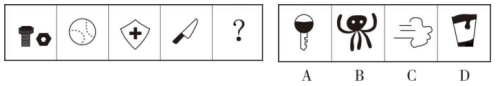 32.从所给的四个选项中，选择最合适的一个填入问号处，使之呈现一定的规律性。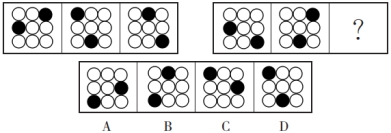 33.从所给的四个选项中，选择最合适的一个填入问号处，使之呈现一定的规律性。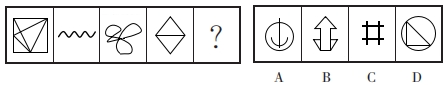 34.把下面的六个小图形分为两类，使每一类图形都有各自的共同特征或规律，分类正确的一项是（    ）。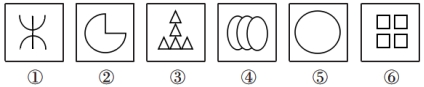 A.①②③，④⑤⑥		B.①③⑤，②④⑥C.①④⑤，②③⑥		D.①⑤⑥，②③④35.左边给定的是纸盒的外表面展开图，右边哪一项能由它折叠而成？（    ）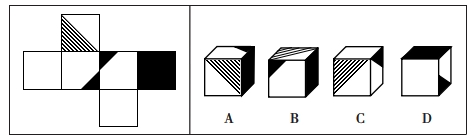 五、逻辑判断：每道题给出一段陈述，这段陈述被假设是正确的，不容置疑的。要求你根据这段陈述，选择一个答案。注意：正确的答案应与所给的陈述相符合，不需要任何附加说明即可以从陈述中直接推出。36.研究表明，水在不同温度环境下可以表现为不同的形态，当温度低于零摄氏度时，水会结成冰，变为固态；当温度在标准大气压下高于一百摄氏度时，水会变成水蒸气，变为气态。根据上述表述，下列说法一定正确的是（    ）。A.所有物质在不同温度下都会变化成不同的形态B.某些物体的物理形态不同，但实质上可能是一种东西C.物理形态的变化是伴随着温度缓慢变化，因此冰不能直接变成水蒸气D.只要温度发生变化，水的形态就会发生变化37.某个项目小组成员中有人没有参加培训心得交流会，小张、小王、小李、小宋中有一人没有参加，其他三人都参加了。公司人事在询问时，他们做了如下回答。小张：小王没有来。小王：我不但参加了，而且还分享了学习心得。小李：我早来了一会儿，但因为有事提前走了。小宋：如果小李来了，那就是我没来。如果他们中只有一人说谎，则没有参加培训心得交流会的是（    ）。A.小张	B.小王	C.小李	D.小宋38.宫观位于高山之巅，层峦拥翠，巉岩宿云，登临其上，顿感天近云低，有如离尘绝世。宫后有亭，登亭纵目，眼底群峦，尽伏槛下，清江如带，横呈天际，平畴庐舍，宛若图画。想到所见道观所在无不是名山大川，游览者小陈推测，古代道观的选址，一定都在风景绝美之处。下列各项如果为真，（    ）项最能质疑小陈的推测。A.不仅是道教建筑处于名山大川，其他宗教建筑大多也风景如画B.由于长期以来环保意识薄弱，许多道观周边风景遭到了很大的破坏C.周边景色一般的道观，往往地处城镇，历经战乱和改建，基本消失绝迹了D.“小隐隐于野，中隐隐于市，大隐隐于朝”真正的道德之士追求的是精神的净土和心灵的宁静39.日前，某区物价管理部门修改了停车费收费方案和标准，将机动车停车位收费价格上调了50%，并把部分原来免费的车位也纳入了收费管理，同时对新能源车免收停车费，这样能够增加车位的流动性，根治部分车主久占车位的乱象，有效缓解交通压力。以下哪项如果为真，最能支持上述方案？（    ）A.该方案通过网络征求了广大市民的意见和建议B.停车费收费方案调整后大大提升了车位空置率C.增加后的停车费标准仅与相邻城市的标准持平D.提高燃油机动车使用成本市民会购买新能源车40.麦子大约在五千年前由西亚传入中国，但由麦子做成的面食直到唐宋时期才成为北方人的主食。在此之前，北方的主粮是粟，也就是小米。秦汉时期的老百姓很不愿意种麦子，汉朝曾为增加粮食产量两次大力推广种麦子，但老百姓并没有积极响应。以下哪项如果为真，最能解释上述历史现象？（    ）A.外来作物很多，除了麦子，还有番薯、胡麻，不是每种作物一传入就被接受B.磨粉技术传播较晚，东汉时只有官宦人家才拥有上下两扇带有磨齿的磨盘C.麦粒直接煮成的“麦饭”生硬难咽、口感很差，秦汉时期的绝大多数人都不爱吃D.东汉以后磨盘磨粉和“热汤饼”等面食技术逐渐推广开来，麦子才变得“好吃”了六、资料分析：根据资料，回答后面的问题。根据所给资料，回答41～45题。2020年某行业销售、管理和财务费用累计值（单位：亿元）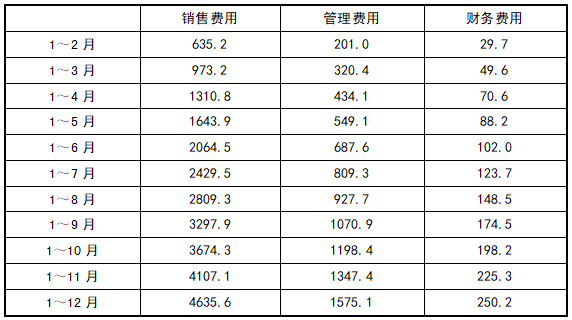 41.2020年该行业销售费用约是管理、财务费用之和的多少倍？（    ）A.2.5	B.2.9	C.3.4	D.4.042.以下饼图中，最能准确反映2020年7月该行业销售（用白色表示）、管理（用灰色表示）和财务（用黑色表示）费用占比关系的是（    ）。A.	B.	C.	D.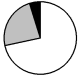 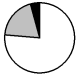 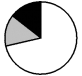 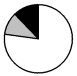 43.在该行业销售费用、管理费用和财务费用三项费用中，2020年前7个月费用额不到全年总额一半的有几项？（    ）A.0	B.1	C.2	D.344.2020年下半年该行业财务费用最高的月份是（    ）。A.9月	B.10月	C.11月	D.12月45.关于2020年该行业销售、管理和财务费用，能够从上述资料中推出的是（    ）。A.二季度销售费用低于一季度水平B.四季度每个月的销售费用都超过400亿元C.管理费用累计超过1000亿元是在第四季度D.二季度各月，财务费用逐月递减根据所给资料，回答46～50题。2021年1～5月，到税务部新办理税种认定、发票领用、申报纳税等涉税事项的企业、个体工商户等市场主体（以下简称“新办涉税市场主体”）共522.25万户，较2020年同期增长40.19%，较2019年同期增长24.75%。2021年1～4月，全国新办涉税市场主体413万户，较2020年同期增长58.5%，其中4月份，新办涉税市场主体133.6万户，较3月份增长5.1%，较2020年同期增长21%。分类型看，2021年1～5月新办企业278.41万户，同比增长37.14%；新办个体工商户237.04万户，同比增长45.37%。分所有制看，2021年1～5月新办民营涉税市场主体共计516.32万户，占比持续攀升，达到98.86%，较2020年、2019年分别提高0.09、0.53个百分点。分行业看，2021年1～5月批发零售业、商务服务业、建筑业3个行业新办涉税市场主体合计292.74万户。信息技术服务业、科学研究和技术服务业新办涉税市场主体数量占比分别从2020年同期的3.81%、5.49%提高至5.19%和6.08%。分地区看，2021年1～5月长三角、珠三角、京津冀、成渝经济圈新办涉税市场主体分别为129.27万户、53.90万户、35.35万户、37.72万户，共计256.24万户。46.2020年1～5月，全国新办涉税市场主体较2019年同期约增长了（    ）。A.62%	B.12%	C.-11%	D.-38%47.2021年5月全国新办涉税市场主体与3月相比约（    ）。A.增加32万户	B.减少32万户	C.增加18万户	D.减少18万户48.2020年1～5月全国新办企业大约是新办个体工商户的（    ）。A.不到1倍	B.1～1.5倍之间	C.1.5倍～2倍之间	D.超过2倍49.2021年1～5月，全国信息技术服务业新办涉税市场主体约比上年同期增加了多少万户？（    ）A.3	B.7	C.13	D.2050.能够从上述资料中推出的是（    ）。A.2020年4月，全国新办涉税市场主体不到100万户B.2021年1～5月，全国新办非民营涉税市场主体数量多于2020年同期水平C.2021年1～5月，长三角经济圈新办涉税市场主体占全国的比重超过50%D.2021年1～5月，批发零售业、商务服务业、建筑业3个行业新办涉税市场主体数量之和是科学研究和技术服务业的10倍以上第二部分  申论（共2题，总分90分）一、注意事项1.申论考试是对应试者阅读理解能力、综合分析能力、提出和解决问题能力、文字表达能力等的综合测试。2.作答参考时限：阅读资料20分钟，作答100分钟。3.仔细阅读给定资料，按照后面的“作答要求”依次作答。二、根据给定资料，回答后面的问题。共90分。第一题资料12023年3月6日，习近平总书记在看望参加政协会议的民建工商联界委员时指出：“民营经济是我们党长期执政、团结带领全国人民实现‘两个一百年’奋斗目标和中华民族伟大复兴中国梦的重要力量。”改革开放以来，在党的方针政策指引下，我国民营经济从小到大、从弱到强，不断发展壮大，成为推动我国发展不可或缺的力量，为创造中国发展奇迹作出了不可磨灭的贡献。党的十八大以来，习近平总书记关于发展民营经济的重要论述为推动新时代我国民营经济发展提供了科学指导和根本遵循。必须坚持以习近平经济思想为指导，深入学习和全面贯彻习近平总书记关于发展民营经济的重要论述思想精髓，破除各种思想障碍，深化体制改革，进一步推动我国民营经济高质量发展。资料2习近平总书记深刻指出：“基本经济制度是我们必须长期坚持的制度。民营经济是我国经济制度的内在要素，民营企业和民营企业家是我们自己人。”“我们强调把公有制经济巩固好、发展好，同鼓励、支持、引导非公有制经济发展不是对立的，而是有机统一的。公有制经济、非公有制经济应该相辅相成、相得益彰，而不是相互排斥、相互抵消。”“我国基本经济制度写入了宪法、党章，这是不会变的，也是不能变的。任何否定、怀疑、动摇我国基本经济制度的言行都不符合党和国家方针政策，都不要听、不要信！”改革开放以来逐步形成的我国社会经济结构主要由公有制经济和非公有制经济两大部分组成。其中，非公有制经济的发展主要表现为个体经济以及由个体经济发展而来的私营经济的数量和规模的扩大。党的十四大之后，随着我国社会主义市场经济体制的建立和发展，股份制这种现代企业组织形式在国有企业和私营企业中都得到广泛建立，那些建立股份制的私营经济越来越具有民营经济的性质。在发展实践中，从个体经济成长为私营经济，再发展为民营经济，是我国非公有制经济发展的重要表现和发展趋势。在这一过程中，民营经济已经成为推动发展不可或缺的力量，成为创业就业的主要领域、技术创新的重要主体、国家税收的重要来源，在我国社会主义市场经济发展、农村富余劳动力转移、国际市场开拓等方面发挥了重要作用。我国民营经济的基本性质，决定了民营经济是我国社会主义基本经济制度的内在要素，这是民营经济在我国经济社会中的根本地位。资料3习近平总书记指出：“在全面建成小康社会、进而全面建设社会主义现代化国家的新征程中，我国民营经济只能壮大、不能弱化，不仅不能‘离场’，而且要走向更加广阔的舞台。”近年来，随着世界百年未有大变局加速演进，世界经济复苏动力不足，我国发展的外部环境发生深刻变化。同时，我国内部发展条件和形势也呈现出许多新特点新趋势，中国经济面临新的机遇和挑战。立足世界形势发展新特征和我国经济发展新要求新趋势，习近平总书记科学分析了新形势下我国民营经济发展面临的困难及其原因。首先，当前我国民营经济发展面临结构性困难。这种结构性困难被习近平总书记深刻而形象地概括为“三座大山”，即“市场的冰山、融资的高山、转型的火山”。对于企业来说，“市场”“融资”“转型”这三者之间存在内在的逻辑关系。随着世界经济形势的变化和我国经济从高速度增长转向高质量发展，市场供求关系发生着深刻变化，这种变化对于不同规模的企业所产生的影响是不一样的。为了应对市场的急剧变化，企业需要进行生产技术、商业模式、营销方向与策略等各方面转型，这就需要通过各种融资渠道解决自身资金不足的问题。一般来说，企业规模越大，融资能力相对越强，从而应对市场变化进行转型的能力也就越强。我国民营经济绝大部分属于中小微企业，相对于规模巨大的国有企业而言，在应对市场变化的资质和能力上存在天然的短板。其次，在贯彻落实党和国家支持民营经济政策措施的过程中还存在不少薄弱环节和短板。习近平总书记指出：“近年来，我们出台的支持民营经济发展的政策措施很多，但不少落实不好、效果不彰。有些部门和地方对党和国家鼓励、支持、引导民营企业发展的大政方针认识不到位，工作中存在不应该有的政策偏差，在平等保护产权、平等参与市场竞争、平等使用生产要素等方面还有很大差距。有些政策制定过程中前期调研不够，没有充分听取企业意见，对政策实际影响考虑不周，没有给企业留出必要的适应调整期。有些政策相互不协调，政策效应同向叠加，或者是工作方式简单，导致一些初衷是好的政策产生了相反的作用。”最后，我国民营经济遇到的困难也有企业自身的原因。在经济高速增长时期，一部分民营企业经营比较粗放，热衷于铺摊子、上规模，负债过高，在环保、社保、质量、安全、信用等方面存在不规范、不稳健甚至不合规合法的问题，在加强监管执法的背景下必然会面临很大压力。对此，习近平总书记强调：“民营企业要践行新发展理念，深刻把握民营经济发展存在的不足和面临的挑战，转变发展方式、调整产业结构、转换增长动力，坚守主业、做强实业，自觉走高质量发展路子。”应全面、客观、科学地认识我国民营经济发展面临的困难及其原因，避免和克服以偏概全、主观臆断甚至别有用心、混淆视听等各种错误倾向和认识。资料4民营经济和国家经济是唇齿相依关系。一方面，民营经济的健康发展是整个国家经济发展的重要支撑，另一方面，国家经济发展状况是民营经济发展的根本依托。习近平总书记强调：“高质量发展对民营经济发展提出了更高要求。”只有从新时代我国经济发展的总体格局和形势出发，才能正确认识民营经济发展面临的新机遇。我国经济发展的有利条件，将为民营经济持续稳定健康发展注入强心剂。习近平总书记将我国经济发展的有利条件概括为以下几个主要方面：“一是我国拥有巨大的发展韧性、潜力和回旋余地，我国有13亿多人口的内需市场，正处于新型工业化、信息化、城镇化、农业现代化同步发展阶段，中等收入群体扩大孕育着大量消费升级需求，城乡区域发展不平衡蕴藏着可观发展空间。二是我国拥有较好的发展条件和物质基础，拥有全球最完整的产业体系和不断增强的科技创新能力，总储蓄率仍处于较高水平。三是我国人力资本丰富，有9亿多劳动力人口，其中超过1.7亿是受过高等教育或拥有专业技能的人才，每年毕业的大学生就有800多万，劳动力的比较优势仍然明显。四是我国国土面积辽阔，土地总量资源丰富，集约用地潜力巨大，也为经济发展提供了很好的空间支撑。五是综合各方面因素分析，我国经济发展健康稳定的基本面没有改变，支撑高质量发展的生产要素条件没有改变，长期稳中向好的总体势头没有改变，同主要经济体相比，我国经济增长仍居世界前列。六是我国拥有独特的制度优势，我们有党的坚强领导，有集中力量办大事的政治优势，全面深化改革不断释放发展动力，宏观调控能力不断增强。”政府部门策划聚焦民营经济发展，深入学习习近平总书记关于发展民营经济的重要论述。假如你是相关工作人员，请根据资料1～4写一份导学材料。（30分）要求：1.内容全面、准确；2.条理清晰、语言流畅；3.字数不超过600字。第二题资料12023年6月，习近平总书记出席文化传承发展座谈会并发表重要讲话，强调要坚持守正创新，以守正创新的正气和锐气，赓续历史文脉、谱写当代华章。中华优秀传统文化是中华大地永放光芒的精神财富，既有我们“从哪里来”的精神密码，更有我们“走向何方”的精神路标。在新的起点上继续推动文化繁荣、建设文化强国、建设中华民族现代文明，是我们在新时代新的文化使命。要坚定文化自信、担当使命、奋发有为，共同努力创造属于我们这个时代的新文化，建设中华民族现代文明。资料2守正创新，是中国特色社会主义新时代的显著标识，也是习近平新时代中国特色社会主义思想鲜明的理论品格。做好文化建设工作，必须正本清源、固本培元，把马克思主义基本原理同中国具体实际相结合、同中华优秀传统文化相结合，推动中华优秀传统文化同社会主义社会相适应、同现代化相适应，更好构筑中国精神、中国价值、中国力量。中华文化延续着我们国家和民族的精神血脉，既需要薪火相传、代代守护，也需要与时俱进、推陈出新。要深入研究梳理中华文明起源和特质、构建中国文化基因理念体系，展示中华民族的独特精神标识。紧跟时代发展步伐，赋予中华优秀传统文化新的时代内涵，推动中华优秀传统文化创造性转化、创新性发展。加大文物和文化遗产保护力度，让更多文物和文化遗产“活”起来。创新创造是文化的生命所在，是文化的本质特征。必须坚持“二为”方向和“双百”方针，积极推进文化创新，使中国特色社会主义文化始终保持蓬勃生机和旺盛活力，始终引领时代潮流，引领时代风气。发扬学术民主、艺术民主，鼓励解放思想、大胆探索，营造积极健康、宽松和谐的氛围，不断焕发文化生命力、创造力。适应科学技术特别是网络信息技术日新月异的新形势，积极促进科学技术与文化建设的互动融合，用先进技术手段赋能文化建设，拓展文化发展和传播的空间。资料3文创，即“文化创意”的缩写。文化创意是以文化为元素、融合多元文化、整理相关学科、利用不同载体而构建的再造与创新的文化现象。文化创意产业是指依靠创意人的智慧、技能和天赋，借助于高科技对文化资源进行创造与提升，通过知识产权的开发和运用，产生出高附加值产品，具有创造财富和就业潜力的产业。近年来，我国文化创意产业步入快速发展阶段，考古盲盒、文创雪糕、文艺节目“唐宫夜宴”……文化创意项目频频出圈，其备受关注的现象背后，既展示中华优秀传统文化创造性转化、创新性发展的丰富成果，也反映出中华文明的传播力、影响力和感召力不断增强。党的十八大以来，我国文化产业发展迅速，行业布局日趋完善、规模日趋壮大，显现出以文化文物单位为龙头、以区域板块为格局、以行业集群为纽带、以知识产权为核心竞争力的综合态势。“作为正在迅速崛起和蓬勃发展的新兴业态，文创不仅满足了我国社会各界文化需要和广大民众精神需求，还让优秀文化资源实现了多途径、多维价值的转化，更成为了新时代突出的人文亮点和重要的经济支点。”中国文化管理协会专业委员会副会长表示，十年来，中国文创实现了跨越式发展。在新时代的背景下，越来越多优秀传统文化依附着文创产品赓续传承与发展，肩负着提升国家文化软实力的发展重任，文创产品正日益成为新时代弘扬社会主义核心价值观、发展社会主义先进文化、弘扬革命文化、传承中华优秀传统文化的重要载体。让文创在守正中创新，在创新中守正，助力文化产业繁荣发展，也为伟大民族精神铸魂。结合给定资料，自选角度，自拟题目，以“文创的守正创新”为主题，写一篇议论性文章。（60分）要求：1.结合给定资料，但不拘泥于给定资料；2.结构完整，内容充实；3.论述深刻，语言流畅；4.字数1000～1200字。